Класс: 3 Предмет: Окружающий мирТема: На свет появился, с людьми породнился.Ход урока.Проверка домашнего задания.Ответьте устно на вопросы:Какими словами встречают хозяева гостей?Перечислите основные занятия народов ханты и манси.Как назывались жилища этого народа для каждого времени года?Опишите древнее кавказское жилище.Работа по теме урока.Пройдите по ссылке https://youtu.be/6-p4FYeNjck  или посмотрите видео в группе в контакте.Прочитайте текст учебника стр. 22 – 26, рассмотрите иллюстрации с. 24 – 25.Ответьте на вопросы стр. 27 «Проверим себя», расскажите о своей семье.Домашнее задание: с. 22 – 26 читать, уметь рассказывать о своих близких, РТ  стр. 14 № 1, 2. По желанию № 3 стр. 14 – 15.Памятка: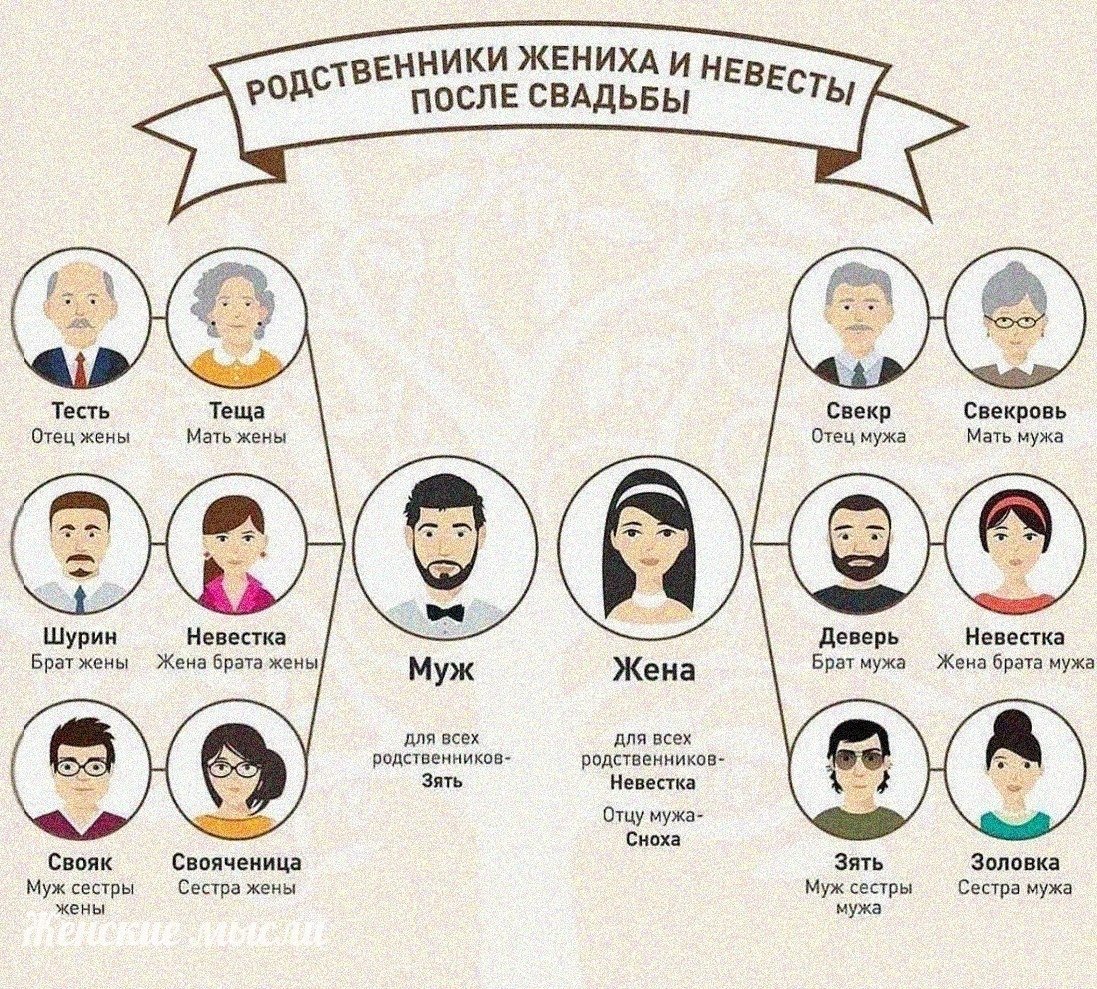 